Name	Date	Class 	Animal Race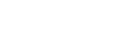 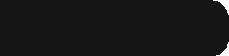 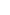 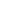 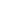 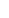 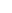 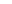 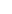 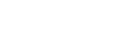 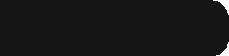 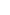 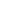 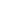 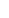 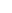 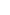 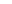 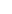 ProcedureRead the procedure and safety information, and complete the lab form.Use a meterstick to mark off 10 m.Have your partner use a stopwatch to determine how fast you run 10 m.Divide 10 m by your time in seconds to calculate your speed in m/s.Multiply your answer by 3.6 to determine your speed in km/h.Think CriticallyWrite a paragraph comparing your speed with the maximum speed of a cheetah, horse,elephant, and tortoise. Could you win a race with any of them?Motion   3